GREAT READERS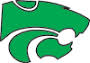 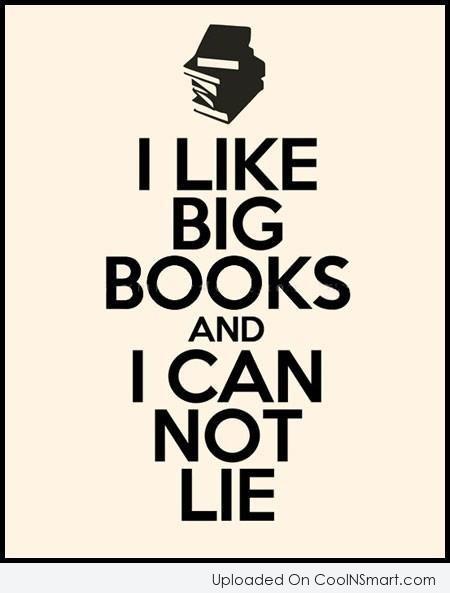 WHAT? An extracurricular reading program for all students grades 3-5WHEN? Lunch recess Tuesdays and Thursdays, October through May,Whenever you’ve completed a book and want to review itHOW? Read a book from the preapproved Great Readers List (available from your teacher,on the Millridge  PTG section of the Mayfield Schools Website, or in the Millridge Library)Come to the Library Media Center at Lunch RecessAnswer a few questions about the bookEarn points Receive prizes at the Awards Assembly in MayFAQWhat if I get an answer wrong?The reviewer is looking to see if you read and understood the book.  As long as you did, you get the pointsQ. What if I DIDN’T understand or finish the book?A. There’s no penalty, you just come try again another day.  This is a no stress process!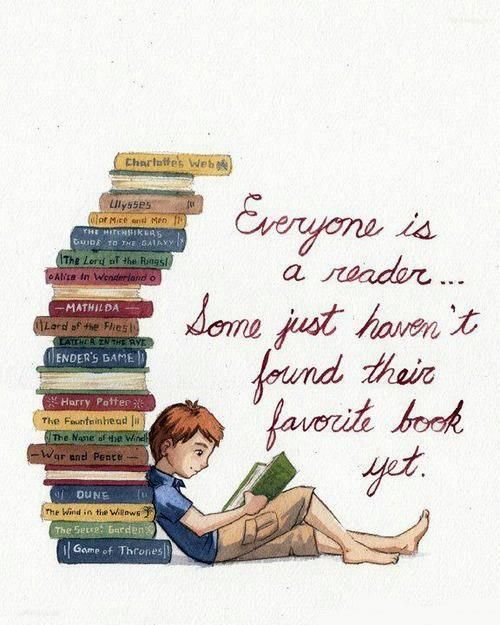 Q. Do movies count?A. NO.Q.  If I have a reading difference, can I use technology to help me?A. Absolutely.  Q. If I am hearing impaired, can the questions be in written format?A. Absolutely.Q. Do books I read in class count, if they are on the list?A. YesQ. What are the prizes, and how many points do I need to earn them?A. Points are cumulative, so points you earned in previous years stay with you. See the back of this flyer for prize points and prizes.For more information, or to become a Great Readers volunteer, contact Shari at shariddecarlo@gmail.comor Debbie at deblgreenberg@yahoo.comPRIZES AND PRIZE POINTS5 pts 			Great Readers Pencil and Bookmark, $5 Ice Cream Gift Card10 pts  		Great Readers T-Shirt25 pts 		Gym Bag50 pts			$15 Book Store Gift Card75 pts			Reference Set100 pts		Spiritwear Sweatshirt125 pts		Personalized Varsity Jacket150 pts		Your name on the Great Readers Plaque (by Mrs. Tucker’s office)200 pts		$100 Amazon Gift Card250 pts		Mrs. Tucker’s Choice300pts		Personal Gift Chosen by the PTG, specifically with your student in mindSome classroom teachers also incentivize their students through classroom rewards for participation.  Please ask your homeroom teacher to find out more!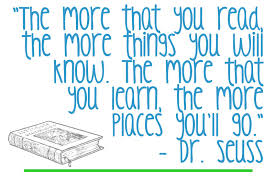 